 ҠАРАР                         ПОСТАНОВЛЕНИЕ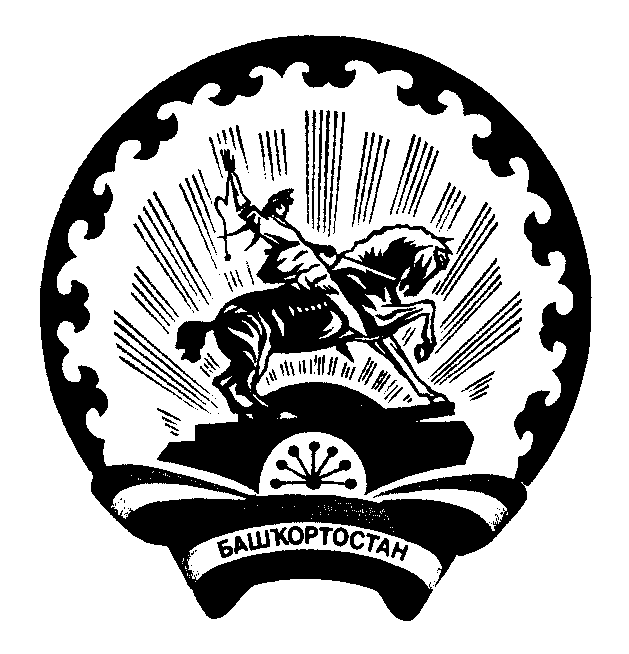 01 февраль 2019 йыл                        № 59                        01 февраля  2019 годО признании адреса присвоеннымРуководствуясь Федеральным законом от 06.10.2003 № 131-ФЗ "Об общих принципах организации местного самоуправления в Российской Федерации", Федеральным законом от 28.12.2013 № 443-ФЗ "О федеральной информационной адресной системе и о внесении изменений в Федеральный закон "Об общих принципах организации местного самоуправления в Российской Федерации", Постановление Правительства РФ от 22.05.2015 № 492 "О составе сведений об адресах, размещаемых в государственном адресном реестре, порядке межведомственного информационного взаимодействия при ведении государственного адресного реестра, о внесении изменений и признании утратившими силу некоторых актов Правительства Российской Федерации",ПОСТАНОВЛЯЮ:Признать присвоенным следующие адреса:адрес земельного участка с кадастровым номером: 02:01:171702:36 -  Российская Федерация, Республика Башкортостан, Абзелиловский муниципальный район, сельское поселение Альмухаметовский сельсовет, село Целинный,  улица  Вафира Тайсина,  земельный участок 2/1;  адрес земельного участка с кадастровым номером: 02:01:171702:35 -  Российская Федерация, Республика Башкортостан, Абзелиловский муниципальный район, сельское поселение Альмухаметовский сельсовет, село Целинный,  улица  Вафира Тайсина,  земельный участок 2/2; адрес земельного участка с кадастровым номером: 02:01:171702:37 -  Российская Федерация, Республика Башкортостан, Абзелиловский муниципальный район, сельское поселение Альмухаметовский сельсовет, село Целинный,  улица  Вафира Тайсина,  земельный участок 3/1; адрес земельного участка с кадастровым номером: 02:01:171702:38 -  Российская Федерация, Республика Башкортостан, Абзелиловский муниципальный район, сельское поселение Альмухаметовский сельсовет, село Целинный,  улица  Вафира Тайсина,  земельный участок 3/2; адрес земельного участка с кадастровым номером: 02:01:171702:34 -  Российская Федерация, Республика Башкортостан, Абзелиловский муниципальный район, сельское поселение Альмухаметовский сельсовет, село Целинный,  улица  Вафира Тайсина,  земельный участок 4/1; адрес земельного участка с кадастровым номером: 02:01:171702:33 -  Российская Федерация, Республика Башкортостан, Абзелиловский муниципальный район, сельское поселение Альмухаметовский сельсовет, село Целинный,  улица  Вафира Тайсина,  земельный участок 4/2; адрес земельного участка с кадастровым номером: 02:01:171702:39 -  Российская Федерация, Республика Башкортостан, Абзелиловский муниципальный район, сельское поселение Альмухаметовский сельсовет, село Целинный,  улица  Вафира Тайсина,  земельный участок 5; адрес земельного участка с кадастровым номером: 02:01:171702:32 -  Российская Федерация, Республика Башкортостан, Абзелиловский муниципальный район, сельское поселение Альмухаметовский сельсовет, село Целинный,  улица  Вафира Тайсина,  земельный участок 6/1; адрес земельного участка с кадастровым номером: 02:01:171702:31 -  Российская Федерация, Республика Башкортостан, Абзелиловский муниципальный район, сельское поселение Альмухаметовский сельсовет, село Целинный,  улица  Вафира Тайсина,  земельный участок 6/2; адрес земельного участка с кадастровым номером: 02:01:171702:40 -  Российская Федерация, Республика Башкортостан, Абзелиловский муниципальный район, сельское поселение Альмухаметовский сельсовет, село Целинный,  улица  Вафира Тайсина,  земельный участок 7; адрес земельного участка с кадастровым номером: 02:01:171702:30 -  Российская Федерация, Республика Башкортостан, Абзелиловский муниципальный район, сельское поселение Альмухаметовский сельсовет, село Целинный,  улица  Вафира Тайсина,  земельный участок 8/1; адрес земельного участка с кадастровым номером: 02:01:171702:29 -  Российская Федерация, Республика Башкортостан, Абзелиловский муниципальный район, сельское поселение Альмухаметовский сельсовет, село Целинный,  улица  Вафира Тайсина,  земельный участок 8/2;Контроль за исполнением настоящего Постановления оставляю за собой.Глава администрации сельского поселения Альмухаметовский сельсовет                                                         И. С. Батыршин.     